Social Studies 9Exploration Research Paper In this research paper you will conduct research and write an essay based a one question. The purpose and rubric are at the end of this package. This will be a 4 step process that you must complete. A student may not move on to the next step unless the previous step has been completed. Your teacher must approve of each step. Step 1: Research – Your research must be organized and shown to your teacher.  Remember to use reliable resources, NO WIKIPEDIA. You may organize your research in the following ways: Cornell notes Three column memory key Mind Map  Standard – organized headings and bullet point form notes. Step 2: SkeletonThe template is provided in the package. You must write your thesis, evidence supporting that claim and a sentence or two summarizing your conclusion. Step 3: Draft 1This will be peer-edited. Your fellow peers will be looking for structure, spelling / grammar, and evaluating your argument (does it make sense according to factual evidence) Step 4: Write an amazing research paper. Take in the feedback and make the necessary changes. It is a good idea to get it proof read by someone else before you submit it in to: turnitin.com Skeleton – Grade 9 Social Studies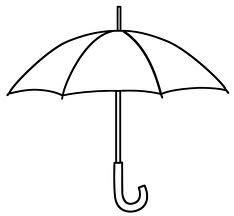 Essays are like an UMBRELLAAll relavant points come under the umbrellaAnything that doesn’t belong gets wet_______________________________________________________________________________________________________________Social Studies 9 Exploration Research Paper Purpose: Compare two explorers and explain why they were unsuccessful or successful.   Important notes: Your explorers can be from any time period. You may choose to have one modern explorer compared to an explorer from the past.  Remember not to pick more or less than two explorers.  Your explorers can be both unsuccessful and successful, or you could have one be successful and the other unsuccessful. You must provide a bibliography. You must include two primary documents. One for each explorer. It must be submitted through turnitin.com Your paper must have a thesis, multiple body paragraphs with evidence, and a conclusion. Due Date:You will be give class time to work on the assignment. The timeline to have the final paper copy is January 17th, 2014. / 40 Marking Rubric:       / 40 8-7  Excellent 6-5 Very good 4-3 Satisfactory2-1  Unsatisfactory Essential Components This paper has answered the question, has a comparison of two explorers,  an opening paragraph, thesis, factual evidence, a conclusion and a bibliography This paper has all the essential components that are listed in the left column. The essential components are excellent in terms of quantity and quality.This paper is missing one to two of the essential components which are listed in the left column. The essential components are very good in terms of quantity and quality.This paper is missing more than two of the essential components that are listed in the left column. The essential components are satisfactory in terms of quantity and quality.This paper is missing more than 4 of the essential components that are listed in the left column. The essential components are unsatisfactory in terms of quantity and quality.Quality of the ThesisThe thesis is clear, specific, states your argument and outlines what is going to be discussed in the paper.  The thesis contains all of the qualities listed in the left column.   The thesis missing one of the qualities listed in the left column.   The thesis missing more than one of the qualities listed in the left column.   The thesis missing more than two of the qualities listed in the left column.   Quality of the Academic Writing. The paper is clearly written. It is supported by factual evidence and incorporates the research to address the question. This paper is excellent in terms of the writing. It uses academic language, it is clear, and incorporates academic research.  This paper is written very well. For the most part it uses academic language, it is clear, and incorporates academic research.  This paper is written well. It uses some academic language, it is clear, and incorporates academic research.  This paper needs improvement. It does  not use academic language, it is vague, and rarely incorporates academic research.  Quality of argument: Does the author provide valid reasons as to whether the explorers were successful or unsuccessful. The argument is backed with factual evidence and stated clearly. For the most part, the argument is backed with factual evidence and stated clearly.Some of the argument is backed with factual evidence and stated clearly.Not enough for argument is backed with factual evidence and is not stated clear. Bibliography – Does the paper have at least 4 sources. 2 must be primary sources. It is cited probablyThis bibliography meets all of the requirements listed in the left column This bibliography meets most of the requirements listed in the left columnThis bibliography meets some  of the requirements listed in the left columnThis bibliography is missing most of the requirements in the left column